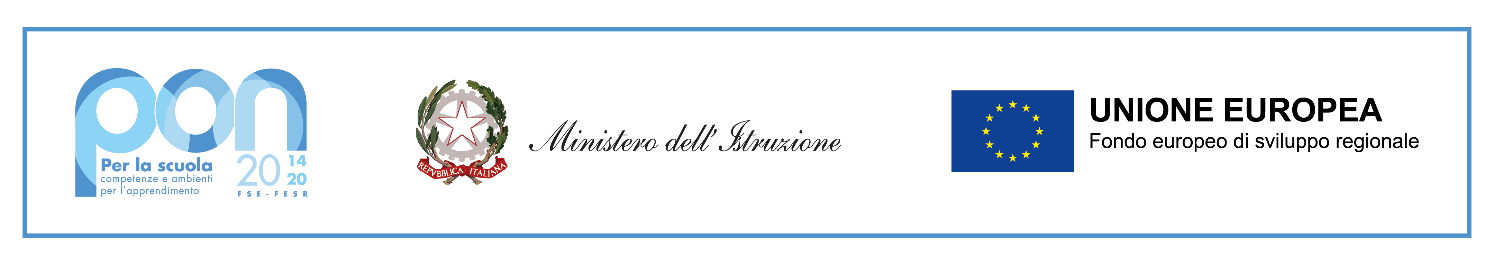 Fondi Strutturali Europei – Programma Operativo Nazionale “Per la scuola, competenze e ambienti per l’apprendimento” 2014-2020. Asse II - Infrastrutture per l’istruzione – Fondo Europeo di Sviluppo Regionale (FESR) – REACT EU. Asse V – Priorità d’investimento: 13i – (FESR) “Promuovere il superamento degli effetti della crisi nel contesto della pandemia di COVID-19 e delle sue conseguenze sociali e preparare una ripresa verde, digitale e resiliente dell’economia” – Obiettivo specifico 13.1: Facilitare una ripresa verde, digitale e resiliente dell'economia - Azione 13.1.1 “Cablaggio strutturato e sicuro all’interno degli edifici scolastici”– Avviso pubblico prot.n. 20480 del 20/07/2021 per la realizzazione di reti locali, cablate e wireless, nelle scuole.CUP B99J21008440006    CNP: AZIONE 13.1.1 - FESRPON-SI-2021-277Allegato B- TABELLA VALUTAZIONE TITOLI CULTURALI – PROFESSIONALI – ESPERIENZA	TOTALE PUNTEGGIO MASSIMO 64Il candidato______________________________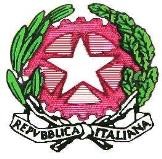 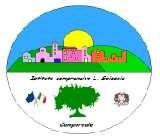 Istituto Comprensivo “Leonardo Sciascia” di Camporeale Con sezioni staccate in Grisì e Roccamena C.M. PAIC840008 - C.F. 80048770822 Piazza delle Mimose s.n.c.90043 Camporeale (Pa) Tel/Fax 0924-37397 paic840008@istruzione.it - icleonardosciascia.edu.it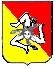 Criterio di SelezionePunti Esperienza nel Settore  dei collaudi tecnico amministrativi Esperienza nel Settore  dei collaudi tecnico amministrativi Esperienza nel Settore  dei collaudi tecnico amministrativi Esperienza nel Settore  dei collaudi tecnico amministrativi Per ogni atto di collaudo5Max 20 puntiTotale Punteggio max 20 Punti Totale Punteggio max 20 Punti Totale Punteggio max 20 Punti Incarico direttore di lavori in attività impiantistica 5Max 10 punti Totale Punteggio max 10 Punti Totale Punteggio max 10 Punti Totale Punteggio max 10 Punti Possesso di Laurea (Quinquennale ) Possesso di Laurea (Quinquennale ) 10 punti Certificazione informatica Certificazione informatica 2 per ogni corsoMax 4 puntiColloquio dirigente scolastico Colloquio dirigente scolastico 20